Curriculum Vitae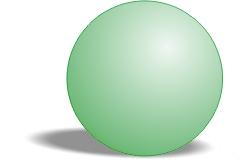 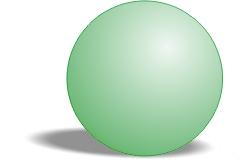 Personal particularsSchooling and courses1Experience as freelance translatorSpecial experience in languagesDetailsWorking with Trados: Studio 2010, MultiTerm Desktop, Passolo; MetaTexis; Across.Working with Windows 7 and Office 2010NameSeverinChristian nameRobert Frederikus PierreSexeMaleAdressJupiterstraat 61, 6446 RT Brunssum NetherlandsTelephone0031 45 785 1239; mobile phone: 0031 6 1383 5398E-mailvertradoc@telfort.nlWebsiteDate of birthhttp://vertradoc.4uall.org/english.htm15-01-1954NationalityDutch and BurkineseCivil statusMarried1999-2003College of advanced education for translator French-Dutch and Dutch-French in Utrecht-NL1988-1989Course of written journalism1988Course of journalism for radio1972-1973College of Social Studies1966-1972Secondary education, 4 languages (Dutch, English, French and German)2011-2003-20102002-20032001-2002Fulltime translator for different national institutes, mostly medical and legal texts from German and French into DutchVery different translations in different languages, but not fulltimeFulltime translator for TV-programs from Dutch and English into French, in Burkina Faso (Africa).Translation orders from IICD (International Institute for Communication and Development), English-French, not fulltime.1999-2001Different translations for translation agencies: German-Dutch and French-Dutch, not fulltime.2001-2002Lived in Burkina Faso (French speaking).1996-2000Composition of French, English and German dictionaries with 3.000 words and expressions to be used in Christian milieus 1988-1999Intensive interpret and translation activities in refugee centres and churches, especially in French and English1954-1974Grew up in a bilingual family (French/Dutch) in the Netherlands